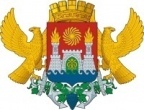 МИНИСТЕРСТВО ОБРАЗОВАНИЯ И НАУКИ РДАдминистрация городского округа "город Махачкала"Муниципальное бюджетное общеобразовательное учреждение «Средняя общеобразовательная школа № 43»367910, с.Богатыревка, гор. Махачкала,                                                 ул. Ленина, 33                                                              e-mail: ege200643@yandex.ru, srednaj43@mail.ru	Приказ № 91_/6«Об утверждении плана мероприятий по профилактике терроризма и экстремизма» «О назначении ответственных лиц по противодействию экстремизму на 2021-2022 уч.год»Во исполнение ФЗ «О противодействии экстремисткой деятельности» для усиления разъяснительной работы по противодействию школы терроризму и экстремизму на 2021-2022 учебный год»	ПРИКАЗЫВАЮ:1.Утвердить план мероприятий по профилактике терроризма и экстремизма в МБОУ «СОШ № 43»2.Кадырову Э.А., заместителя директора по ВР, назначить ответственной за разъяснительную работу с педагогическими сотрудниками и обучающимися школы по профилактике ксенофобии и экстремизма.3.Контроль за исполнением данного приказа оставляю за собой.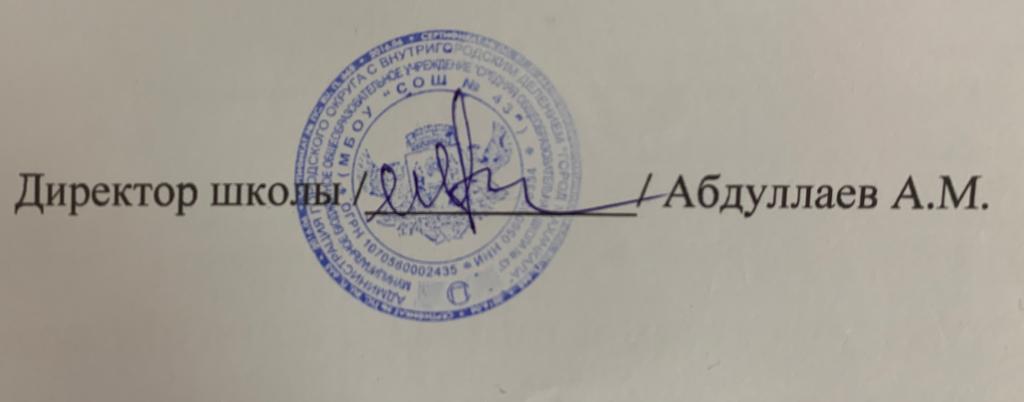 С приказом ознакомлена: зам директора по ВР /___________/ Кадырова Э.А.от «___31__»____08___2021г.                                                                                              №_________ 